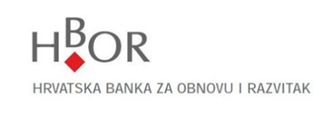 Zahtjev za osiguranje kredita Program pojedinačnog osiguranja kredita za likvidnost izvoznika – COVID-19 mjera Republike Hrvatske pomoći gospodarstvu PO-PPO-COVID/01-22Podnositelj zahtjeva/OsiguranikKontakt osoba OsiguranikaInformacije o Izvozniku/Korisniku kreditaInformacije o kreditu Program subvencioniranja premije osiguranjaMjesto i datum						Ime i prezime ovlaštene osobe Osiguranika i potpisPrivici zahtjevu: Godišnji financijski izvještaji Izvoznika za prethodne dvije godine poslovanja (Bilanca, Račun dobiti i gubitka, Dodatni podaci te Izvještaj o novčanim tokovima, Bilješke uz financijska izvješća, Bruto bilanca (za obveznike konsolidacije i konsolidirani izvještaji, za obveznike revizije i revidirani izvještaji uz revizorsko izvješće) i zadnje dostupno kvartalno privremeno izvješće o poslovanju za tekuću godinu (u elektroničkom obliku u standardiziranom FINA formatu) Podatak o solventnosti Korisnika kredita (Obrazac SOL-2) ne stariji od 30 dana Potvrda Porezne uprave o stanju duga po osnovi javnih davanja, ne starija od 30 dana, u slučaju postojanja dospjelih nepodmirenih obveza, da su iste regulirane upravnim ugovorom sklopljenim s Poreznom upravom Ocjena kreditne sposobnosti Izvoznika u obliku prihvatljivom Osiguraniku (sadrži podatke o financijskoj i nefinancijskoj analizi Izvoznika, obrazloženje potrebe za financiranjem Izvoznika te ocjenu kreditne sposobnosti Izvoznika primjenom uobičajenih financijskih pokazatelja pri procjeni rizika  Pregled potraživanja od kupaca (Tablica 1) Pregled potraživanja od kupaca (Tablica 2) Pregled obveza prema dobavljačima (Tablica 3) Pregled kreditne zaduženosti (Tablica 4)  Upitnik za ocjenu menadžmenta (Tablica 5) Ocjena banke o urednosti podmirivanja obveza Korisnika kredita (Tablica 6) Obrazac VIKR (Tablica 7) Preliminarni otplatni plan glavnice kredita  Izjave Korisnika kredita – Prilog 1 i Prilog 2Prilog 1 - Izjave Korisnika kredita/IzvoznikaMjesto i datum						Ime i prezime ovlaštene osobe Izvoznika i potpisPrilog 2 – Izjava o potporama Ime / tvrtka poduzetnikaAdresa i mjesto sjedištaOIB  IZJAVA O POTPORAMAOvime Ime / tvrtka poduzetnika kao podnositelj zahtjeva za kredit/potporu (u daljnjem tekstu: podnositelj zahtjeva) pod materijalnom i kaznenom odgovornošću Hrvatskoj banci za obnovu i razvitak (u daljnjem tekstu: HBOR) izjavljuje sljedeće:I.          STATUS PODNOSITELJA ZAHTJEVAPodnositelj zahtjeva ovime izjavljuje kako na dan 31.12.2019. godine nije bio poduzetnik u teškoćama u smislu Uredbe o općem skupnom izuzeću.II.        NKD/DJELATNOST PODNOSITELJA ZAHTJEVAPodnositelj zahtjeva ovime izjavljuje kako se njegova osnovna djelatnost odnosi na sljedeće NKD kategorije: ☐ a) A POLJOPRIVREDA, ŠUMARSTVO I RIBARSTVO, 01 Biljna i stočarska proizvodnja, lovstvo i uslužne djelatnosti povezane s njima☐ b) A POLJOPRIVREDA, ŠUMARSTVO I RIBARSTVO, 03 Ribarstvo☐ c) ostalo. II.	POTPORE TEMELJEM PRIVREMENOG OKVIRA ZA MJERE DRŽAVNE POTPORE U SVRHU PODRŠKE GOSPODARSTVU U AKTUALNOJ PANDEMIJI COVID-19KORIŠTENJE POTPORE TEMELJEM PRIVREMENOG OKVIRA ZA MJERE DRŽAVNE POTPORE U SVRHU PODRŠKE GOSPODARSTVU U AKTUALNOJ PANDEMIJI COVID-19Podnositelj zahtjeva do sada (označiti): a) nije koristio b) koristio jepotpore temeljem Komunikacije Komisije – Privremenog okvira za mjere državne potpore u svrhu podrške gospodarstvu u aktualnoj pandemiji COVID-19 (SL C 91, 20.03.2020.) sa svim naknadnim izmjenama i dopunama (dalje: Privremeni okvir).Ukoliko je odgovor pod b), ispunite tablicu u Prilogu A:III.	ZAKLJUČNE IZJAVEPodnositelj zahtjeva izjavljuje kako ne podliježe neizvršenom nalogu za povrat državne potpore na temelju prethodne odluke Komisije kojom se potpora ocjenjuje nezakonitom i neusklađenom s unutarnjim tržištem. Podnositelj zahtjeva izjavljuje kako je upoznat s važećim propisima o državnim potporama te u slučaju da Europska komisija kao tijelo nadležno za nalaganje povrata državnih potpora donese odluku kojom se od Republike Hrvatske zahtijeva da poduzme sve neophodne mjere kako bi od korisnika povukla sredstva potpore kao nezakonite ili zloupotrijebljene (dalje: odluka o povlačenju potpore), suglasan je i obvezuje se vratiti HBOR-u ukupan iznos državnih potpora kojeg treba povući sukladno odluci o povlačenju potpore, uključujući i kamatu po odgovarajućoj stopi koju odredi Komisija, plativom od dana kada je nezakonita potpora stavljena na raspolaganje korisniku do dana povlačenja, tj. povrata iznosa potpore.Podnositelj zahtjeva izjavljuje kako je upoznat s obvezom HBOR-a da, ukoliko kao davatelj potpore sam utvrdi da su, prema pravilima pravne stečevine Europske unije, stečeni uvjeti za povrat potpore, HBOR provodi povrat potpore sukladno svakodobno važećem Zakonu o državnim potporama, kao i odgovarajućim propisima Europske unije.Podnositelj zahtjeva izjavljuje kako je upoznat s HBOR-ovom obvezom izvještavanja nadležnih institucija za praćenje dodijeljenih državnih potpora i potpora male vrijednosti sukladno svakodobno važećim propisima, a koja također uključuje prenošenje podataka navedenih u ovoj Izjavi i u pratećoj dokumentaciji trećim osobama, kao i javnu objavu podataka o odobrenim potporama i načinu njihovog korištenja, od strane trećih osoba/nadležnih institucija u sklopu izvješća o odobrenim potporama koja im je HBOR obvezan dostavljati, te izjavljuje da je s navedenim izvještavanjem, prenošenjem i javnom objavom podataka suglasan.Prilog A – uz potpore dodijeljene temeljem Privremenog okviraLEGENDA:Stupac 2.	Datum dodjele potpore - datum akta o dodjeli potpore (odluke davatelja potpore ili ugovora o kreditu, ugovora o jamstvu ili ugovora o dodjeli potpore za subvencioniranje premije)Stupac 3.	Program potpore usklađen s Privremenim okvirom - naziv programa potpore usklađenog s Privremenim okvirom: npr. Program dodjele potpore HBOR-a usklađen s Privremenim okvirom, Program osiguranja kredita za likvidnost izvoznika – COVID-19 mjera HBOR-a, Program subvencioniranja premije osiguranja – COVID-19 mjera HBOR-a, itd.Stupac 4. 	Davatelj potpore - naziv davatelja potpore (npr. HBOR, HAMAG-BICRO, MMPI – Ministarstvo mora, prometa i infrastrukture, Ministarstvo kulture, Ministarstvo poljoprivrede i dr.) Stupac 5. 	Instrument potpore iz Privremenog okvira:3.1. Potpora u obliku bespovratnih sredstava, poreznih olakšica i povoljnijih uvjeta plaćanja, povratnih predujmova, jamstava, zajmova - za: kredit HBOR-a/garanciju HAMAG-a do  2,3 milijuna EUR za industriju, 345.000 EUR po poduzetniku koji djeluje u sektoru ribarstva i akvakulture i 290.000 EUR po poduzetniku koji djeluje u sektoru primarne poljoprivredne proizvodnje, Mjeru A MMPI, subvenciju kamatne stope HBOR-a, subvenciju premije osiguranja HBOR-a itd.	3.2. Potpora u obliku jamstava za zajmove - za garancije HAMAG-a iznad 2,3 milijuna EUR, program osiguranja kredita za likvidnost izvoznika – COVID-19 mjera HBOR-a, Mjeru B MMPI (iznad  2,3 milijuna EUR)		3.3. Potpora u obliku subvencioniranih kamatnih stopa za zajmove - za kredite HBOR-a iznad  2,3 milijuna EUR, npr. izravni krediti HBOR-a3.4. Potpore u obliku jamstva i zajmova preko kreditnih institucija i drugih financijskih posrednika - za sve kredite HBOR-a preko poslovnih banaka (iz COVID okvira, MPR, itd…)Stupac 6.	Ukupan iznos odobrenih sredstava u HRK - unosi se nominalni iznos odobrenih sredstava (iznos kredita, iznos jamstva/garancije/portfeljnog osiguranja, iznos subvencije kamate, iznos subvencije premije osiguranja), u HRK Sljedeći stupci ispunjavaju se za mjere odobrene temeljem odjeljaka 3.2., 3.3., 3.4.:Stupac 7.	Način utvrđivanja iznosa kredita sukladno točki 25.d) odnosno 27.d) Privremenog okvira podatak kojeg korisniku daje davatelj potpore:dvostruki godišnji iznos rashoda za plaće, ili 25% ukupnih prihoda u 2019.godini, ili iznos potreban za likvidnost u 12/18 mjeseci za velikog/MSP korisnika.Nije primjenjivo ako je u stupcu 5. odabran instrument 3.1.Stupac 8.	Maksimalni iznos kredita po kriteriju iz stupca 7 - podatak kojeg korisniku daje banka ili davatelj potpore; za utvrđivanje može li se korisniku odobriti nova mjera i u kojem iznosu. Ukoliko je iznos kredita po mjerama 3.2. do 3.4. iz stupca 6 i/ili stupca 9 jednak iznos maksimalnog iznosa kredita iz stupca 8, korisnik ne može ostvariti novu COVID potporuStupac 9.	Odobreni iznos kredita – ispunjava se samo za garancijske mjere iz odjeljka 3.2. Privremenog okvira poput Programa osiguranja kredita za likvidnost izvoznika – COVID-19 mjera HBOR-a, jamstava MMPI, garancija HAMAG-a: Unosi se odobreni iznos kredita bankeU slučaju da je podnositelj zahtjeva koristio više mjera/instrumenata potpore prema Privremenom okviru, za svaku od korištenih mjera/instrumenata potpore potpora treba ispuniti poseban redak u tablici.Navesti kriterije koji nisu zadovoljeni u odnosu na Program osiguranja portfelja kredita za likvidnost izvoznika – COVID-19 mjera Republike Hrvatske pomoći gospodarstvu PO-PPO-COVID/01-22 i sve njegove izmjene i dopune:Zatražena stopa pokrića osiguranjem:Naziv Kreditora:Naziv Kreditora:OIB:MB:Adresa (sjedište):Adresa (sjedište):Ime i prezime:Funkcija:Telefon:E-mail:Naziv poslovnog subjekta:Naziv poslovnog subjekta:Naziv poslovnog subjekta:OIB:MB/MBO/MIBPG:MB/MBO/MIBPG:Adresa (sjedište):Adresa (sjedište):Adresa (sjedište):Pravni oblik:Godina osnivanja:Godina osnivanja:Osnovna djelatnost i šifra NKD:Osnovna djelatnost i šifra NKD:Osnovna djelatnost i šifra NKD:Broj zaposlenih:Broj zaposl. konsolidirano:Broj zaposl. konsolidirano:Korisnik kredita je u    godini (ne ranija od 2019. i za koju su dostupni službeni financijski izvještaji), koja je prema izjavi poduzetnika relevantna za njegovo poslovanje, ostvario:   % izvoza u poslovnim prihodima ili   % prihoda od noćenja u poslovnim prihodima, pri čemu udio ostvarenih noćenja nerezidenata Republike Hrvatske u ukupnom broju noćenja iznosi   % ili   % prihoda ostvarenog s izvoznicima (dobavljači izvoznika).Obrazloženje zašto je navedena godina relevantna:    Korisnik kredita je u    godini (ne ranija od 2019. i za koju su dostupni službeni financijski izvještaji), koja je prema izjavi poduzetnika relevantna za njegovo poslovanje, ostvario:   % izvoza u poslovnim prihodima ili   % prihoda od noćenja u poslovnim prihodima, pri čemu udio ostvarenih noćenja nerezidenata Republike Hrvatske u ukupnom broju noćenja iznosi   % ili   % prihoda ostvarenog s izvoznicima (dobavljači izvoznika).Obrazloženje zašto je navedena godina relevantna:    Korisnik kredita je u    godini (ne ranija od 2019. i za koju su dostupni službeni financijski izvještaji), koja je prema izjavi poduzetnika relevantna za njegovo poslovanje, ostvario:   % izvoza u poslovnim prihodima ili   % prihoda od noćenja u poslovnim prihodima, pri čemu udio ostvarenih noćenja nerezidenata Republike Hrvatske u ukupnom broju noćenja iznosi   % ili   % prihoda ostvarenog s izvoznicima (dobavljači izvoznika).Obrazloženje zašto je navedena godina relevantna:    Veličina poslovnog subjekta (EU):Vlasnička struktura i povezane osobe:Vlasnička struktura i povezane osobe:Korisnik kredita nije bio u teškoćama na 31. 12. 2019. godine:Točno   Netočno  Korisnik kredita nije bio u teškoćama na 31. 12. 2019. godine:Točno   Netočno  Korisnik kredita nije bio u teškoćama na 31. 12. 2019. godine:Točno   Netočno  Osiguranik potvrđuje da je provjerio i utvrdio da Izvoznik ne ispunjava niti jedan od sljedećih uvjeta:za društva s ograničenom odgovornošću (društva kapitala: d.d., d.o.o. i dr.) kapital i rezerve iznose manje od 50% upisanog temeljnog kapitala, odnosno za društva s neograničenom odgovornošću, smanjeno je više od polovice ukupne imovine zbog prenesenih gubitaka,nad društvom se provodi predstečajni, stečajni ili likvidacijski postupak,za velike poduzetnike, ako su tijekom zadnje dvije godine kumulativno zadovoljena oba sljedeća uvjeta u obje godine:omjer dugoročnih financijskih obveza i kapitala i rezervi poduzetnika veći je od 7,5,omjer EBITDA i troška kamata iz financijskih obveza je manji od 1,0.  Potvrđujem.Osiguranik potvrđuje da je provjerio i utvrdio da Izvoznik ne ispunjava niti jedan od sljedećih uvjeta:za društva s ograničenom odgovornošću (društva kapitala: d.d., d.o.o. i dr.) kapital i rezerve iznose manje od 50% upisanog temeljnog kapitala, odnosno za društva s neograničenom odgovornošću, smanjeno je više od polovice ukupne imovine zbog prenesenih gubitaka,nad društvom se provodi predstečajni, stečajni ili likvidacijski postupak,za velike poduzetnike, ako su tijekom zadnje dvije godine kumulativno zadovoljena oba sljedeća uvjeta u obje godine:omjer dugoročnih financijskih obveza i kapitala i rezervi poduzetnika veći je od 7,5,omjer EBITDA i troška kamata iz financijskih obveza je manji od 1,0.  Potvrđujem.Osiguranik potvrđuje da je provjerio i utvrdio da Izvoznik ne ispunjava niti jedan od sljedećih uvjeta:za društva s ograničenom odgovornošću (društva kapitala: d.d., d.o.o. i dr.) kapital i rezerve iznose manje od 50% upisanog temeljnog kapitala, odnosno za društva s neograničenom odgovornošću, smanjeno je više od polovice ukupne imovine zbog prenesenih gubitaka,nad društvom se provodi predstečajni, stečajni ili likvidacijski postupak,za velike poduzetnike, ako su tijekom zadnje dvije godine kumulativno zadovoljena oba sljedeća uvjeta u obje godine:omjer dugoročnih financijskih obveza i kapitala i rezervi poduzetnika veći je od 7,5,omjer EBITDA i troška kamata iz financijskih obveza je manji od 1,0.  Potvrđujem.Datum prijave na FINA-u za FINA COVID score:COVID score:Datum COVID scorea:Ako FINA ne može izračunati COVID score, navesti podatke na temelju kojih je Osiguranik utvrdio sukladno vlastitim internim procedurama da se Izvoznik susreo s poteškoćama u poslovanju kao posljedicom pandemije uzrokovane COVID-om-19 (primjerice ako je Izvoznik ostvario ili očekuje značajan pad poslovnih prihoda, ostvario je fizički pad prometa, otkazani su ili duže odgođeni ranije ugovoreni ili planirani poslovi i sl.):Ako FINA ne može izračunati COVID score, navesti podatke na temelju kojih je Osiguranik utvrdio sukladno vlastitim internim procedurama da se Izvoznik susreo s poteškoćama u poslovanju kao posljedicom pandemije uzrokovane COVID-om-19 (primjerice ako je Izvoznik ostvario ili očekuje značajan pad poslovnih prihoda, ostvario je fizički pad prometa, otkazani su ili duže odgođeni ranije ugovoreni ili planirani poslovi i sl.):Ako FINA ne može izračunati COVID score, navesti podatke na temelju kojih je Osiguranik utvrdio sukladno vlastitim internim procedurama da se Izvoznik susreo s poteškoćama u poslovanju kao posljedicom pandemije uzrokovane COVID-om-19 (primjerice ako je Izvoznik ostvario ili očekuje značajan pad poslovnih prihoda, ostvario je fizički pad prometa, otkazani su ili duže odgođeni ranije ugovoreni ili planirani poslovi i sl.):Kratak opis tržišta na kojem posluje Izvoznik te poteškoća u poslovanju uzrokovanih COVID-19 pandemijom:Kratak opis tržišta na kojem posluje Izvoznik te poteškoća u poslovanju uzrokovanih COVID-19 pandemijom:Kratak opis tržišta na kojem posluje Izvoznik te poteškoća u poslovanju uzrokovanih COVID-19 pandemijom:Postoje li protiv Korisnika kredita pokrenute aktivne tužbe ili presude koje bi mogle po svom izvršenju dovesti u pitanje neograničenost poslovanja društva:  Ne   Da – obrazložiti i navesti presude:      Postoje li protiv Korisnika kredita pokrenute aktivne tužbe ili presude koje bi mogle po svom izvršenju dovesti u pitanje neograničenost poslovanja društva:  Ne   Da – obrazložiti i navesti presude:      Postoje li protiv Korisnika kredita pokrenute aktivne tužbe ili presude koje bi mogle po svom izvršenju dovesti u pitanje neograničenost poslovanja društva:  Ne   Da – obrazložiti i navesti presude:      Ocjena gospodarskog i društvenog položaja te značaj i utjecaj Izvoznika za lokalnu, regionalnu ili nacionalnu zajednicu te gospodarstvo RH:Ocjena gospodarskog i društvenog položaja te značaj i utjecaj Izvoznika za lokalnu, regionalnu ili nacionalnu zajednicu te gospodarstvo RH:Ocjena gospodarskog i društvenog položaja te značaj i utjecaj Izvoznika za lokalnu, regionalnu ili nacionalnu zajednicu te gospodarstvo RH:Iznos kredita:Valuta kredita:   kunski kredit   kredit u kunama uz valutnu klauzulu u     devizni u   Valuta kredita:   kunski kredit   kredit u kunama uz valutnu klauzulu u     devizni u   Kamatna stopa: %, Fiksna   Promjenjiva    Trajanje kredita (od predviđenog dana zaključenja ugovora o kreditu do krajnjeg roka otplate kredita): Trajanje kredita (od predviđenog dana zaključenja ugovora o kreditu do krajnjeg roka otplate kredita): Rok korištenja kredita:  mjesec/iPoček:  godina/e,   mjeseci/iPoček:  godina/e,   mjeseci/iRok otplate kredita s uključenim počekom:  godina/e,   mjeseci/iNačin otplate:glavnice   kamate  Način otplate:glavnice   kamate  Namjena kredita:Namjena kredita:Vrsta kredita   Pojedinačni kredit   Okvirni kredit  Revolving kreditNavesti način određivanja iznosa kredita, odnosno utvrditi da kredit ne prelazi iznose barem jednog od sljedećih kriterija: dvostrukih godišnjih rashoda za plaće Korisnika kredita (uključujući doprinose za socijalno osiguranje i trošak osoblja zaposlenog na lokaciji poduzetnika, ali formalno na platnoj listi podugovaratelja) u 2019. ili za zadnju dostupnu godinu. U slučaju poduzetnika osnovanih 1. 1. 2019. ili nakon tog datuma, maksimalni iznos kredita ne smije biti veći od procijenjenih godišnjih rashoda za plaće za prve dvije godine poslovanja. Navedeni rashodi za plaće iznose    HRK.  25% ukupnih prihoda Korisnika kredita u 2019. godini, a koje iznose   HRK  potrebe Korisnika kredita za likvidnošću u sljedećih 12 mjeseci za velike poduzetnike, odnosno 18 mjeseci za male i srednje poduzetnike, u skladu s procjenom Korisnika kredita ili Osiguranika, a koje iznose   HRK.Navesti način određivanja iznosa kredita, odnosno utvrditi da kredit ne prelazi iznose barem jednog od sljedećih kriterija: dvostrukih godišnjih rashoda za plaće Korisnika kredita (uključujući doprinose za socijalno osiguranje i trošak osoblja zaposlenog na lokaciji poduzetnika, ali formalno na platnoj listi podugovaratelja) u 2019. ili za zadnju dostupnu godinu. U slučaju poduzetnika osnovanih 1. 1. 2019. ili nakon tog datuma, maksimalni iznos kredita ne smije biti veći od procijenjenih godišnjih rashoda za plaće za prve dvije godine poslovanja. Navedeni rashodi za plaće iznose    HRK.  25% ukupnih prihoda Korisnika kredita u 2019. godini, a koje iznose   HRK  potrebe Korisnika kredita za likvidnošću u sljedećih 12 mjeseci za velike poduzetnike, odnosno 18 mjeseci za male i srednje poduzetnike, u skladu s procjenom Korisnika kredita ili Osiguranika, a koje iznose   HRK.Navesti način određivanja iznosa kredita, odnosno utvrditi da kredit ne prelazi iznose barem jednog od sljedećih kriterija: dvostrukih godišnjih rashoda za plaće Korisnika kredita (uključujući doprinose za socijalno osiguranje i trošak osoblja zaposlenog na lokaciji poduzetnika, ali formalno na platnoj listi podugovaratelja) u 2019. ili za zadnju dostupnu godinu. U slučaju poduzetnika osnovanih 1. 1. 2019. ili nakon tog datuma, maksimalni iznos kredita ne smije biti veći od procijenjenih godišnjih rashoda za plaće za prve dvije godine poslovanja. Navedeni rashodi za plaće iznose    HRK.  25% ukupnih prihoda Korisnika kredita u 2019. godini, a koje iznose   HRK  potrebe Korisnika kredita za likvidnošću u sljedećih 12 mjeseci za velike poduzetnike, odnosno 18 mjeseci za male i srednje poduzetnike, u skladu s procjenom Korisnika kredita ili Osiguranika, a koje iznose   HRK.Kreditor će na Korisnika kredita prenijeti koristi osiguranja u najvećoj mjeri, na sljedeći način: Odobrena je veća izloženost prema Izvozniku   Odobren je kredit unatoč rizičnijem rejtingu Izvoznika  Niži zahtjevi za kolateralima po kreditu   Niža kamatna stopa u odnosu na uobičajenu za klijente istog kreditnog rejtinga    Ostalo – objasniti   Kreditor će na Korisnika kredita prenijeti koristi osiguranja u najvećoj mjeri, na sljedeći način: Odobrena je veća izloženost prema Izvozniku   Odobren je kredit unatoč rizičnijem rejtingu Izvoznika  Niži zahtjevi za kolateralima po kreditu   Niža kamatna stopa u odnosu na uobičajenu za klijente istog kreditnog rejtinga    Ostalo – objasniti   Kreditor će na Korisnika kredita prenijeti koristi osiguranja u najvećoj mjeri, na sljedeći način: Odobrena je veća izloženost prema Izvozniku   Odobren je kredit unatoč rizičnijem rejtingu Izvoznika  Niži zahtjevi za kolateralima po kreditu   Niža kamatna stopa u odnosu na uobičajenu za klijente istog kreditnog rejtinga    Ostalo – objasniti   Podaci o predviđenim instrumentima osiguranja (nekretnine, pokretnine, procijenjena i neopterećena vrijednost) i jamcima/sudužnicima:.Podaci o predviđenim instrumentima osiguranja (nekretnine, pokretnine, procijenjena i neopterećena vrijednost) i jamcima/sudužnicima:.Podaci o predviđenim instrumentima osiguranja (nekretnine, pokretnine, procijenjena i neopterećena vrijednost) i jamcima/sudužnicima:.Dosadašnje iskustvo suradnje s Izvoznikom (navesti koliko godina surađujete, kakve projekte ste financirali, je li uredno izvršavao obveze i dr.):Dosadašnje iskustvo suradnje s Izvoznikom (navesti koliko godina surađujete, kakve projekte ste financirali, je li uredno izvršavao obveze i dr.):Dosadašnje iskustvo suradnje s Izvoznikom (navesti koliko godina surađujete, kakve projekte ste financirali, je li uredno izvršavao obveze i dr.):Ocjena kreditne sposobnosti, u obliku kratkog obrazloženja (argumenti) prihvatljivosti odobrenja kredita od strane Osiguranika:Ocjena kreditne sposobnosti, u obliku kratkog obrazloženja (argumenti) prihvatljivosti odobrenja kredita od strane Osiguranika:Ocjena kreditne sposobnosti, u obliku kratkog obrazloženja (argumenti) prihvatljivosti odobrenja kredita od strane Osiguranika:Sukladno danoj informaciji o Programu subvencioniranja premije osiguranja – COVID-19 mjera Republike Hrvatske pomoći gospodarstvu PSP/01-2022 i svim njegovim izmjenama i dopunama, Korisnik kredita je informirao Osiguranika da: želi koristiti subvencioniranje premije osiguranja  ne želi koristiti subvencioniranje premije osiguranjaIzjava o točnosti i istinitosti podatakaSukladno provjeri zaprimljene dokumentacije za odobrenje kredita Izvozniku, Osiguranik potvrđuje da su svi podaci navedeni u ovom Zahtjevu te priloženoj dokumentaciji točni i potpuni odnosno da nije zatajio podatke koji bi mogli utjecati na sklapanje i izvršenje Ugovora o osiguranju te da će, ako dođe do promjene podataka navedenih u Zahtjevu, o tome odmah obavijestiti HBOR te da su uvjeti kredita u skladu s Programom pojedinačnog osiguranja kredita za likvidnost izvoznika – COVID-19 mjera Republike Hrvatske pomoći gospodarstvu.Osiguranik je suglasan da se Ugovor o osiguranju sastavi i zaključi isključivo na temelju podataka koje je Osiguranik naveo u Zahtjevu te da je prije potpisivanja Zahtjeva primio i pročitao Opće odredbe Police osiguranja, te da je iste u potpunosti razumio.Ugovor o osiguranju sastoji se od Police osiguranja s prilozima. Prilozi polici osiguranja, koji se smatraju njezinim sastavnim dijelovima su ovaj popunjeni obrazac zahtjeva za osiguranje s pripadajućim privitcima (dalje: Zahtjev). HBOR pri procjeni rizika osiguranja uzima u obzir isključivo podatke koje je Osiguranik naveo u Zahtjevu i pripadajućim privicima, neovisno o tome je li upoznat sa sadržajem i uvjetima iz ostalih dokumenata. Osiguranik ne odgovara za izjave iz Priloga 1.Osiguranik je obvezan HBOR-u platiti naknadu za obradu Zahtjeva koja se naplaćuje na temelju važećeg Pravilnika o naknadama za usluge koje obavlja HBOR.Izjava o zaštiti osobnih podatakaOsiguranik izjavljuje da HBOR-u dobrovoljno daje na raspolaganje svoje podatke navedene u Zahtjevu kao i u pratećoj dokumentaciji uključujući i sve njihove podatke i osobne podatke koji su HBOR-u dostupni sukladno važećim propisima, te je suglasan da HBOR može navedene podatke i osobne podatke prikupljati, obrađivati i njima se koristiti u svrhu pružanja bankovnih i drugih financijskih usluga na koje je HBOR ovlašten. Podaci i osobni podaci smiju se koristiti samo u navedene svrhe, dok se temelj za njihovo prikupljanje, obradu, korištenje i čuvanje nalazi u Zakonu o kreditnim institucijama, Zakonu o Hrvatskoj narodnoj banci, Zakonu o platnom prometu, Zakonu o deviznom poslovanju, Zakonu o računovodstvu, Zakonu o arhivskom gradivu i arhivima te drugim zakonskim i podzakonskim propisima.Svi podaci i osobni podaci koji su dani HBOR-u zaštićeni su kao osobito povjerljivi podaci sukladno Zakonu o kreditnim institucijama, Uredbi (EU) 2016/679 Europskog Parlamenta i Vijeća od 27. 4. 2016. o zaštiti pojedinca u vezi s obradom osobnih podataka i slobodnih kretanja takvih podataka (Opća uredba o zaštiti podataka - eng. GDPR), Zakonu o provedbi Opće uredbe o zaštiti podataka i drugim odgovarajućim propisima. HBOR je ovlašten prikupljene podatke i osobne podatke koje ima, dalje prenositi drugim primateljima sukladno dokumentima Politika privatnosti i Informacije ispitanicima koji su dostupni na www.hbor.hr.Osiguranik potvrđuje da je upoznat sa svojim pravima i informacijama o obradama i zaštiti osobnih podataka koje HBOR obrađuje, objavljenim u dokumentima Politika privatnosti i Informacije ispitanicima.Osiguranik izjavljuje da neće učiniti dostupnim trećima niti koristiti za svoje interese povjerljive podatke i obavijesti koje mu je, prilikom obrade Zahtjeva i kasnije, HBOR dao ili omogućio da dođu do njih, bez obzira je li na temelju Zahtjeva osiguranika došlo do odobrenja osiguranja ili nije.Izjava o davanju suglasnosti za objavu podatakaOsiguranik daje suglasnost HBOR-u za javnu objavu sljedećih podataka ako je izvozni posao razmatran s aspekta zaštite okoliša i utjecaja na društvo i klasificiran u kategoriju A ili B: naziv programa, naziv Izvoznika, naziv i opis projekta, klasifikacija kategorije projekta i razlozi za takvu klasifikaciju (uključuje vrstu projekta i vrstu pregledane dokumentacije), država u kojoj se projekt odvija.Osiguranik daje suglasnost HBOR-u za objavu sljedećih podataka u svrhu izvještavanja nadležnih i regulatornih tijela:naziv programa,osigurana svota,trajanje osiguranja,naziv i djelatnost Izvoznika,vrsta robe i/ili usluga koja je predmet osiguranja,inozemni kupac i država u koju se izvozi,odšteta,premija osiguranja,ako je izvozni posao razmatran s aspekta zaštite okoliša i utjecaja na društvo i klasificiran u kategoriju A ili B: naziv programa, naziv izvoznika, naziv i opis projekta, klasifikacija kategorije projekta i razlozi za takvu klasifikaciju (uključuje vrstu projekta i vrstu pregledane dokumentacije), država u kojoj se projekt odvija,ostali podaci sukladno zahtjevima nadležnih i regulatornih tijela.HBOR se za navedene podatke oslobađa obveze čuvanja bankovne tajne predviđene odredbama važećeg Zakona o kreditnim institucijama, odnosno njegovim eventualnim izmjenama i dopunama. Za objavu drugih podataka koje je HBOR prikupio u obavljanju poslova osiguranja izvoza, HBOR je dužan zatražiti prethodnu pisanu suglasnost Osiguranika, osim ako mjerodavnim propisima nije drugačije određeno ili se radi o već javno dostupnim podacima.Izvoznik izrijekom potvrđuje da je upoznat da ovaj Zahtjev za osiguranje kredita podnosi na temelju Programa pojedinačnog osiguranja kredita za likvidnost izvoznika – COVID-19 mjera Republike Hrvatske pomoći gospodarstvu PO-PPO-COVID/01-22 koji je pročitao i koji je u potpunosti razumio te da će u slučaju odobrenja osiguranja, datumom potpisa Ugovora o osiguranju ostvariti potporu iz poglavlja 3.2. Privremenog okvira sadržanu u osiguranju kredita u iznosu koji je jednak umnošku Stope pokrića i iznosa Kredita.Potporu sadržanu u osiguranju kredita, dodjeljuje HBOR kao Osiguratelj u ime i za račun Republike Hrvatske sukladno Programu osiguranja koji je usvojen na temelju programa potpora „Program pojedinačnog i portfeljnog osiguranja kredita za likvidnost i ulaganja izvoznika – COVID – 19“, usklađenim s Komunikacijom Komisije.Izjava o točnosti i istinitosti podatakaIzvoznik kao potpisnik Priloga 1 i Priloga 2 ovime, pod kaznenom i materijalnom odgovornošću, izjavljuje da nije zatajio podatke koji bi mogli utjecati na zaključenje i izvršenje Ugovora o osiguranju.Izvoznik je suglasan da se Ugovor o osiguranju sastavi i zaključi isključivo na temelju podataka koje je Osiguranik naveo u Zahtjevu i Izvoznik u Prilogu 1 i Prilogu 2. Izvoznik ovime izjavljuje da je prije potpisivanja Priloga 1 primio i pročitao Opće odredbe Police osiguranja te da je iste u potpunosti razumio.Izjava o zaštiti osobnih podatakaIzvoznik izjavljuje da HBOR-u dobrovoljno daje na raspolaganje svoje podatke navedene u Prilogu 1 kao i u pratećoj dokumentaciji uključujući i sve njegove podatke i osobne podatke koji su HBOR-u dostupni sukladno važećim propisima, te je suglasan da HBOR može navedene podatke i osobne podatke prikupljati, obrađivati i njima se koristiti u svrhu pružanja bankovnih i drugih financijskih usluga na koje je HBOR ovlašten. Podaci i osobni podaci smiju se koristiti samo u navedene svrhe, dok se temelj za njihovo prikupljanje, obradu, korištenje i čuvanje nalazi u Zakonu o kreditnim institucijama, Zakonu o Hrvatskoj narodnoj banci, Zakonu o platnom prometu, Zakonu o deviznom poslovanju, Zakonu o računovodstvu, Zakonu o arhivskom gradivu i arhivima te drugim zakonskim i podzakonskim propisima.Svi podaci i osobni podaci koji su dani HBOR-u zaštićeni su kao osobito povjerljivi podaci sukladno Zakonu o kreditnim institucijama, Uredbi (EU) 2016/679 Europskog Parlamenta i Vijeća od 27. 4. 2016. o zaštiti pojedinca u vezi s obradom osobnih podataka i slobodnih kretanja takvih podataka (Opća uredba o zaštiti podataka - eng. GDPR), Zakonu o provedbi Opće uredbe o zaštiti podataka i drugim odgovarajućim propisima. HBOR je ovlašten prikupljene podatke i osobne podatke koje ima dalje prenositi drugim primateljima sukladno dokumentima Politika privatnosti i Informacije ispitanicima koji su dostupni na www.hbor.hr.Izvoznik potvrđuje da je upoznat sa svojim pravima i informacijama o obradama i zaštiti osobnih podataka koje HBOR obrađuje, objavljenim u dokumentima Politika privatnosti i Informacije ispitanicima.Izvoznik izjavljuje da neće učiniti dostupnim trećima niti koristiti za svoje interese povjerljive podatke i obavijesti koje im je, prilikom obrade Priloga 1. i kasnije, HBOR dao ili omogućio da dođu do njih, bez obzira je li na temelju Priloga 1. došlo do odobrenja osiguranja ili nije.Izjava o davanju suglasnosti za objavu podatakaIzvoznik daje suglasnost HBOR-u za javnu objavu sljedećih podataka ako je izvozni posao razmatran s aspekta zaštite okoliša i utjecaja na društvo i klasificiran u kategoriju A ili B: naziv programa, naziv Izvoznika, naziv i opis projekta, klasifikacija kategorije projekta i razlozi za takvu klasifikaciju (uključuje vrstu projekta i vrstu pregledane dokumentacije), država u kojoj se projekt odvija.Izvoznik daje suglasnost HBOR-u za objavu sljedećih podataka u svrhu izvještavanja nadležnih i regulatornih tijela:naziv programa,osigurana svota,trajanje osiguranja,naziv i djelatnost Izvoznika,vrsta robe i/ili usluga koja je predmet osiguranja,inozemni kupac i država u koju se izvozi,odšteta,premija osiguranja,ako je izvozni posao razmatran s aspekta zaštite okoliša i utjecaja na društvo i klasificiran u kategoriju A ili B: naziv programa, naziv izvoznika, naziv i opis projekta, klasifikacija kategorije projekta i razlozi za takvu klasifikaciju (uključuje vrstu projekta i vrstu pregledane dokumentacije), država u kojoj se projekt odvija,ostali podaci sukladno zahtjevima nadležnih i regulatornih tijela.HBOR se za navedene podatke oslobađa obveze čuvanja bankovne tajne predviđene odredbama važećeg Zakona o kreditnim institucijama, odnosno njegovim eventualnim izmjenama i dopunama. Za objavu drugih podataka koje je HBOR prikupio u obavljanju poslova osiguranja izvoza, HBOR je dužan zatražiti prethodnu pisanu suglasnost Izvoznika, osim ako mjerodavnim propisima nije drugačije određeno ili se radi o već javno dostupnim podacima.Izjava o nekažnjavanjuPotpisom ove Izjave osobno i u ime i za račun Izvoznika potvrđujem da protiv Izvoznika i vlasnika i osobe koja je po zakonu ovlaštena za njegovo zastupanje i opunomoćenika koji za njega poduzima pravne radnje prilikom uspostavljanja poslovnog odnosa nije izrečena pravomoćna osuđujuća presuda za jedno ili više slijedećih kaznenih djela: kaznena djela protiv čovječnosti i ljudskog dostojanstva (čl. 88. Genocid, čl. 89. Zločin agresije, čl. 90. Zločin protiv čovječnosti, čl. 91. Ratni zločin, čl. 92. Povreda pregovarača, čl. 93. Zlouporaba međunarodnih znakova, čl. 94. Neopravdana odgoda povratka ratnih zarobljenika, čl. 95. Novačenje plaćenika, čl. 96. Odgovornost zapovjednika, čl. 97. Terorizam, čl. 98. Financiranje terorizma, čl. 99. Javno poticanje na terorizam, čl. 100. Novačenje za terorizam, čl. 101. Obuka za terorizam, čl. 101.a Putovanje u svrhu terorizma, čl. 102. Terorističko udruženje, čl. 103. Pripremanje kaznenih djela protiv vrijednosti zaštićenih međunarodnim pravom, čl. 104. Mučenje i drugo okrutno, neljudsko ili ponižavajuće postupanje ili kažnjavanje, čl. 105. Ropstvo, čl. 106. Trgovanje ljudima, čl. 107. Trgovanje dijelovima ljudskog tijela i ljudskim zamecima, čl. 108. Kloniranje i promjena ljudskog genoma, čl. 109. Zabrana miješanja ljudskih spolnih stanica sa životinjskim) pojedina kaznena djela protiv radnih odnosa i socijalnog osiguranja (čl. 134. Povreda prava iz socijalnog osiguranja i čl. 135. Protuzakonito zapošljavanje)kaznena djela protiv imovine (čl. 228. Krađa, čl. 229. Teška krađa, čl. 230. Razbojništvo, čl. 231. Razbojnička krađa, čl. 232. Utaja, čl. 233. Pronevjera, čl. 234. Neovlaštena uporaba tuđe pokretne stvari, čl. 235. Oštećenje tuđe stvari, čl. 236. Prijevara, čl. 237. Nedozvoljena igra na sreću, čl, 238. Zlouporaba osiguranja, čl. 239. Zlouporaba čeka i platne kartice, čl. 240. Zlouporaba povjerenja, čl. 241. Povreda tuđih prava, čl. 242. Lihvarski ugovor, čl. 243. Iznuda, čl. 244. Prikrivanje)kaznena djela protiv gospodarstva (čl. 246. Zlouporaba povjerenja u gospodarskom poslovanju, čl. 247. Prijevara u gospodarskom poslovanju, čl. 248. Povreda obveze vođenja trgovačkih i poslovnih knjiga, čl. 249. Prouzročenje stečaja, 250. Pogodovanje vjerovnika, čl. 251. Primanje i davanje mita u postupku stečaja, čl. 252. Primanje mita u gospodarskom poslovanju, čl. 253. Davanje mita u gospodarskom poslovanju, čl. 254. Zlouporaba u postupku javne nabave, čl. 255. Zavaravajuće oglašivanje, čl. 256. Utaja poreza ili carine, čl. 257. Izbjegavanje carinskog nadzora, čl. 258. Subvencijska prijevara, čl. 259. Zlouporaba povlaštenih informacija, čl. 260. Zlouporaba tržišta kapitala, čl. 261. Neovlaštena uporaba tuđe tvrtke, čl. 262. Odavanje i neovlašteno pribavljanje poslovne tajne, čl. 263. Nedozvoljena proizvodnja, čl. 264. Nedozvoljena trgovina i čl. 265. Pranje novca)kaznena djela krivotvorenja (čl. 274. Krivotvorenje novca, čl. 275. Krivotvorenje vrijednosnih papira, čl. 276. Krivotvorenje znakova za vrijednost, čl. 277. Krivotvorenje znakova za obilježavanje robe, mjera i utega, čl. 278. Krivotvorenje isprave, čl. 279. Krivotvorenje službene ili poslovne isprave, čl. 280. Zlouporaba osobne isprave, čl. 281. Ovjeravanje neistinitog sadržaja, čl. 282. Izdavanje i uporaba neistinite liječničke ili veterinarske svjedodžbe, čl. 283. Izrada, nabavljanje, posjedovanje, prodaja ili davanje na uporabu sredstava za krivotvorenjepojedina kaznena djela protiv javnog reda (čl. 328. Zločinačko udruženje, čl. 329. Počinjenje kaznenog djela u sastavu zločinačkog udruženja)iz Kaznenog zakona (Narodne novine, br. 125/11,144/12, 56/15, 61/15 i 101/17, 118/18), osim ako je za osobu nastupila rehabilitacija sukladno zakonu koji uređuje pravne posljedice osude, kaznenu evidenciju i rehabilitaciju, kao niti za slijedeća kaznena djela propisana Kaznenim zakonom (Narodne novine, br. 110/97, 27/98, 50/2000, 129/2000, 51/01, 111/03, 190/03 – Odluka Ustavnog suda, 105/04, 84/05, 71/06, 110/07, 152/08 i 57/11) koja su u pravnom kontinuitetu s kaznenim dijelima navedenim od a do f, odnosno ako se radi o stranoj osobi, za kaznena djela koja po svom opisu i posljedicama odgovaraju navedenim kaznenim dijelima. Pod materijalnom i kaznenom odgovornošću, u svoje ime i u ime i za račun Izvoznika potvrđujem da sam kao osoba po zakonu ovlaštena za zastupanje ili opunomoćena od osoba ovlaštenih za zastupanje, svjestan da će se u slučaju davanja lažne izjave primijeniti za to propisane kazne i sankcije te prihvaćam sve posljedice koje zbog navedenog mogu nastupiti za Izvoznika. Osobno ću Vas u roku od 15 radnih dana obavijestiti ako dođe do promjena vezanih uz prije navedene podatke.Izjava o korištenju Programa subvencioniranja premije osiguranja – COVID-19 mjera Republike Hrvatske pomoći gospodarstvu PSP/01-2022 (Program subvencioniranja)Potvrđujem da:  ne želim koristiti subvencioniranje premije osiguranja   želim koristiti subvencioniranje premije osiguranja, i pri tom potvrđujem da sam upoznat i u cijelosti razumijem uvjete propisane Programom subvencioniranja te potvrđujem da sam na propisani način podnio ili ću do trenutka izdavanja Police osiguranja podnijeti Zahtjev za subvencioniranje premije te da sam svim uključenim stranama dao sve potrebne suglasnosti za provjeru ispunjenja Uvjeta za subvencioniranje premije ili ću isto učiniti do trenutka izdavanja Police osiguranja. Mjesto i datumIme i prezime ovlaštene osobe i potpisR.Br.Datum dodjele potporeProgram potpore usklađen s Privremenim okviromDavatelj potporeInstrument potpore iz Privremenog okviraUkupan iznos odobrenih sredstava u HRKNačin utvrđivanja iznosa kredita za potpore iz odjeljaka 3.2. do 3.4.Maksimalni iznos kredita u HRK po kriteriju iz stupca 7Odobreni iznos kredita u HRK kod potpore iz odjeljka 3.2.1234567891.Mjesto i datumIme i prezime ovlaštene osobe i potpis